Berks & Bucks Football Association Limited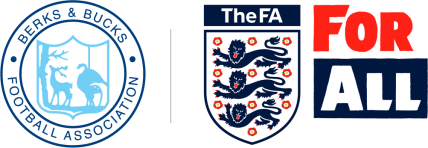 Role Profile for the Health & Safety DirectorThe Health & Safety Director is responsible for overseeing and controlling all the Health & Safety issues in relation to Berks & Bucks FA and its activities and is accountable to the Board of Directors through the Chair.They will be required to contribute to overall company strategy and policy making by advising the Board on the Health & Safety implications of its decisions.The Health & Safety Director is required to:Attend Board meetings as and when required.  Meetings are normally held at the County OfficeAttend other meetings of the Association as requiredBe available to meet with the CEO and appropriate staff on a regular basisThe role of the Health & Safety Director includes the following responsibilities:To serve as a Director of the Company and to actively participate in its strategic managementTo execute the responsibilities of an incorporated Company in accordance with the Companies Act (2006)To safeguard the interests of the Membership and stakeholders of the AssociationTo establish clear objectives to deliver the agreed strategy and business plan and regularly review performance against those objectives To monitor the financial affairs of the Association through reports  provided by the Finance Director and to ensure the effective use of financial and other resourceAn understanding of and commitment to inclusion and actively practice this in decision making. Knowledge of the Association’s responsibilities for safeguarding and protecting children, young people and adults at risk in football.An Understanding of Corporate Governance To fully participate in Board induction, training or development and performance monitoringTo act as an ambassador and represent the Association at internal and external meetings and functions as requiredTo work with the CEO and where appropriate, Board and Committees, to oversee the management of risk to the Association specifically relating to matters of Health and Safety by:Ensuring all Health & Safety regulations are adhered toRegularly review and update the business continuity planEnsuring adequate risk assessment processes are in placeReview programme of training for Health & Safety including Fire safety  & First Aid To perform other responsibilities as assigned by the BoardIn order to perform the role, the Health & Safety Director will need the following skills, knowledge and experience:Strategic leadership and management skills. The ability to develop and monitor organisational strategyDecision making skills.  The appropriate use of knowledge and experience to make informed decisions to the benefit of the organisationThe ability to debate, discuss and challenge in a constructive mannerExcellent interpersonal skills.  The ability to form strong, productive relationships both internally and externally to the benefit of the AssociationAn ability to understand financial accounts, management accounts and budgetingAn understanding of The FA National Game Strategy and how this affects the work of the County Football AssociationsA sound understanding of the volunteer/professional relationship and how this can best work to support the work of the AssociationAn understanding of and commitment to inclusion and actively practice this in decision making. Access to and ability to use email and the internetIn addition to these competencies, the following attributes are specific to the role of the Health & Safety Director:A good working knowledge of Health & Safety UK RegulationsAn understanding of and ability to manage Health & Safety in business The knowledge of Health & safety matters relating specifically to the operation of a Sports Facility. The following skills, knowledge and experience are desirable:A Health & Safety  related qualification  Knowledge and understanding of grassroots football and related activities